TOWN OF VIENNA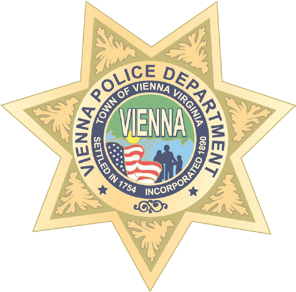 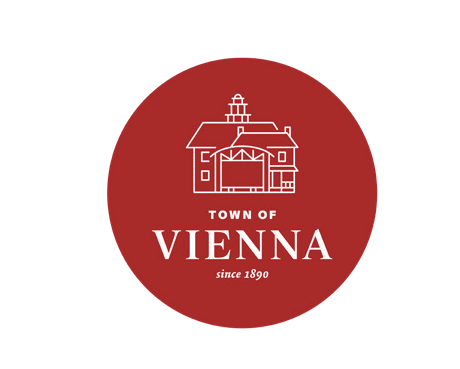 WHEN TO FILE A NOISE COMPLAINTWhen you see a noise ordinance violation occurring, call the Vienna Police non-emergency number (703) 255-6366 and ask for an officer to respond.The responding officer can only take enforcement action if he or she sees the violation occurring.The officer’s first course of action will be to end the noise ordinance violation.TYPE OF NOISETIME AND DAY OF WEEKACTION YOU CAN TAKECommercial loading and unloading within 300 feet of residence.Town Code Sec. 10-20.1 Noise (c-1)Allowed 6 a.m. to 11 p.m. Monday-Saturday and 8 a.m. to 11 p.m. Sunday and federal holiday.Call Vienna Police(703) 255-6366Trash Collection within 300 feet of any residence.Town Code Sec. 10-20.1 Noise (c-2)Allowed 7 a.m. to 11 p.m. Monday-Saturday and 8 a.m. to 11 p.m. Sunday and federal holiday.Contact Vienna Police(703) 255-6366General ConstructionTown Code Sec. 10-20.1 Noise (c-3)Allowed 7 a.m. to 8 p.m. Monday-Friday and9 a.m. to 8 p.m. Saturday and federal holiday. No contractor work Sunday if it makes noise.Call Vienna Police(703) 255-6366Lawn care or landscaping equipment and other heavy equipment.Town Code Sec. 10-20.1 Noise (c-4)Allowed 7 a.m. to 8 p.m. Monday-Friday and 9 a.m. to 8 p.m. Saturday and federal holiday. No contractor work Sunday if it makes noise.Contact Vienna Police(703) 255-6366Commercial vehicle parked, unattended, and running (idling).Town Code Sec. 10-20.1 Noise (c-5)Can run no longer than three minutes unless for traffic or maintenance reasons.Call Vienna Police(703) 255-6366Refrigeration unit running on truck parked.Town Code Sec. 10-20.1 Noise (c-6)Can run no longer than 10 minutes between the hours of 7 a.m. and 11 p.m.Contact The Vienna Police at(703) 255-6366Loud / amplified musicTown Code Sec. 10-20.1(c-7)Amplified across a residential real property boundary.Music from vehicles heard 50 feet from the source.Call Vienna Police (703) 255-6366.Dog Barking, animal related noise.Town Code Sec. 3-11(2)Plainly audible in another person’s dwelling between 10 p.m. and 7 a.m.Plainly audible across real property boundaries for 5 consecutive or non-consecutive minutes within a 10-minute period between 7 a.m. and 10 p.m.Call Animal Control (703) 255-6377, after hours call Vienna Police(703) 255-6366.Noise coming from the use of Town’s parks and athletic facilities.AnytimeDuring regular hours call Parks and Rec (703) 255-6360.After hours call Vienna Police(703) 255-6366.